October 20, 2014									In Re:	R-2014-2418872C-2014-2426000C-2014-2433724C-2014-2435548(SEE ATTACHED LIST)City of Lancaster (Water)Cancellation Notice	This is to inform you of the following cancellation:Type:		Initial & Further HearingsDate: 		Tuesday, October 21, 2014 @ 10:00 a.m.		Wednesday, October 22, 2014 @ 9:00 a.m.		Thursday, October 23, 2014 @ 9:00 a.m.Location:	Hearing Room 4Plaza LevelCommonwealth Keystone Building400 North StreetHarrisburg, PA  17120Presiding:	Administrative Law Judge Angela T. JonesSuite 4063801 Market StreetPhiladelphia, PA  19107Telephone:	215.560.2105Fax:		215.560.3133Please mark your records accordingly.c:	Judge Jones	TUS	June Perry - LA, Keystone 3NW (via email)	Jennifer Kocher, CMU (via email)	Dawn Reitenbach	File Room	Calendar FileR-2014-2418872 - PA PUBLIC UTILITY COMMISSION v. CITY OF LANCASTER
REVISED 8/25/14JOHN J GALLAGHER ESQUIRE
711 FORREST RD
HARRISBURG PA  17112
717-599-5839
Accepts e-Service
CHRISTINE M HOOVER ESQUIRE
LAUREN M BURGE ESQUIREOFFICE OF CONSUMER ADVOCATE
5TH FLOOR FORUM PLACE
555 WALNUT STREET
HARRISBURG PA  17101
717-783-5048
C-2014-2426000Accepts e-Service
STEVEN C GRAY ESQUIRE
OFFICE OF SMALL BUSINESS ADVOCATE
300 NORTH SECOND STREET SUITE 1102
HARRISBURG PA  17101
717-783-2525
C-2014-2433724RICHARD A KANASKIE ESQUIRE
PA PUC BIE LEGAL TECHNICAL
SECOND FLOOR WEST
400 NORTH STREET
HARRISBURG PA  17120
717-783-6155Accepts e-ServiceFRANK D KITZMILLERPO BOX 1041 PRESTON ROADLANCASTER PA  17601717-569-0132C-2014-2435548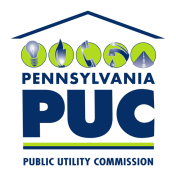  PUBLIC UTILITY COMMISSIONOffice of Administrative Law JudgeP.O. IN REPLY PLEASE REFER TO OUR FILE